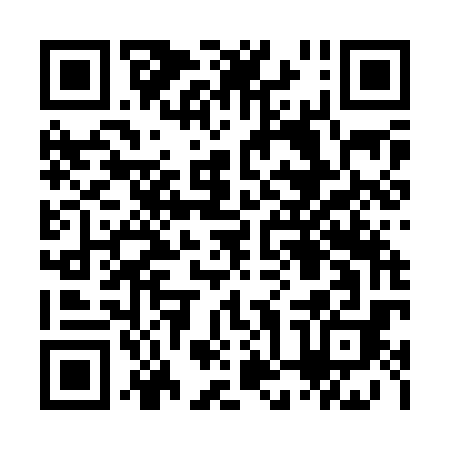 Ramadan times for Yanliang District, ChinaMon 11 Mar 2024 - Wed 10 Apr 2024High Latitude Method: Angle Based RulePrayer Calculation Method: Muslim World LeagueAsar Calculation Method: ShafiPrayer times provided by https://www.salahtimes.comDateDayFajrSuhurSunriseDhuhrAsrIftarMaghribIsha11Mon5:355:356:5912:534:156:486:488:0612Tue5:345:346:5812:534:156:486:488:0713Wed5:335:336:5612:534:156:496:498:0814Thu5:315:316:5512:524:166:506:508:0915Fri5:305:306:5412:524:166:516:518:1016Sat5:285:286:5212:524:166:526:528:1117Sun5:275:276:5112:514:176:526:528:1218Mon5:265:266:5012:514:176:536:538:1219Tue5:245:246:4812:514:176:546:548:1320Wed5:235:236:4712:514:186:556:558:1421Thu5:215:216:4512:504:186:566:568:1522Fri5:205:206:4412:504:186:566:568:1623Sat5:185:186:4312:504:196:576:578:1724Sun5:175:176:4112:494:196:586:588:1825Mon5:155:156:4012:494:196:596:598:1926Tue5:145:146:3812:494:197:007:008:1927Wed5:125:126:3712:484:197:007:008:2028Thu5:115:116:3612:484:207:017:018:2129Fri5:095:096:3412:484:207:027:028:2230Sat5:085:086:3312:484:207:037:038:2331Sun5:065:066:3112:474:207:047:048:241Mon5:045:046:3012:474:207:047:048:252Tue5:035:036:2912:474:217:057:058:263Wed5:015:016:2712:464:217:067:068:274Thu5:005:006:2612:464:217:077:078:285Fri4:584:586:2512:464:217:077:078:296Sat4:574:576:2312:454:217:087:088:307Sun4:554:556:2212:454:217:097:098:318Mon4:544:546:2112:454:227:107:108:329Tue4:524:526:1912:454:227:117:118:3310Wed4:514:516:1812:444:227:117:118:34